Главные заповеди                                                                                                итальянского педагога Марии  Монтесcори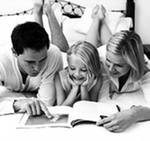 Если ребенок живет в атмосфере дружбы и чувствует себя нужным - он учится находить в этом мире любовь.Если ребенка часто хвалят- он учится оценивать.Если ребенка часто критикуют- он учится осуждать.Если ребенка часто высмеивают- он учится быть робким.Если с ребенком обычно честны- он учится справедливости.Если ребенок живет с чувством безопасности- он учится верить.Если ребенка часто позорят- он учится чувствовать себя виноватым.Если ребенка часто подбадривают- он учится быть уверенным в себе.Если ребенку часто демонстрируют враждебность- он учится драться.Если к ребенку часто бывают снисходительны- он учится быть терпеливым.